Šahovski festival „Kraljica šaha“ 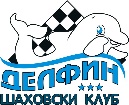 U nedelju 17. marta 2019. održan je tradicionalni omladinski ženski šahovski turnir „Kraljice šaha“. Velika manifestacija mladosti i druženja, kojom se promoviše sport i rodna ravnopravnost, održana je u Dečjem kulturnom centru „Majdan“ u Beogradu, a učestvovalo je 175 malih šahistkinja, učenica osnovnih škola.

Organizator ove manifestacije bio je Šahovski klub „Delfin“ iz Beograda. Medijski pokrovitelj bio je „Net Magazin“. Pred početak manifestacije okupljenim učesnicama i njihovim roditeljima, kao i gostima obratili su se predstavnici Šahovskog saveza Beograda, Gradskog sekretarijata za sport i omladinu Beograda, kao i organizacije „UN Women“ koja deluje pri Ujedinjenim nacijama, a bavi se ženskim pravima.

Specijalni gosti manifestacije bili su - ženski velemajstor Alisa Marić legendarna igračica, jedina naša šahistkinja koja je igrala meč za titulu svetske šampionke, kao i ambasador Kraljevine Švedske u Srbiji gospodin Jan Lundin. Gospođa Marić takođe se obratila malim kraljicama šaha i poželela im puno uspeha.

Manifestaciji su prisustvovali i pojedini predstavnici medija, uključujući i novinarsku ekipu RTS-a. Takmičenje je proteklo u borbenom duhu ali u znaku fer pleja, a posle turnira najuspešnijim šahistkinjama u svim uzrasnim kategorijama dodeljene su vredne nagrade, koje su obezbedili sponzori manifestacije – pehari, medalje, šahovske knjige, šahovski suveniri i paketići sa konditorskim proizvodima.Na festival učestvovale učenice 6-2  OŠ “Branko Radičević”, Boljevci.:Popov AleksandraJahoda IvonaOndrik NadaUčitelj šaha Milina Đorđević